EL PEQUEÑO PERAL	Un buen día un arbolito comenzó a tener frío, sus hojas se estaban cayendo, se ponían amarillas, naranjas. Mirando al cielo vio todo gris, el arbolito empezó a preocuparse, todo iba cambiando. Pasaron los días y cada vez estaba más helado, se quedó sin ninguna hoja, todas las ramas se llenaban de nieve y decidió dormir. Entró en un gran sueño y al despertarle unos rayos de sol y las cosquillas de unos pajaritos, descubrió que sus ramas tenían hojas y que estaba adornado de muchas y  muchas flores de colores. Los pájaros cantaban, los pollitos pedían comida y todos los animales jugaban.Una mañana muy soleada el árbol se despertó con el ruido de unos animales que estaban comiendo algo. El árbol preguntó, ¿qué estáis comiendo? Todos muy contentos le contestaron que eran los frutos de sus ramas y qué estaban muy buenos.El árbol muy feliz y contento ya se había olvidado de esos fríos tan grandes, el paso del tiempo lo iba cambiando y año tras año cuando llegaba el verano, compartía sus dulces y deliciosas peras con todos sus amigos.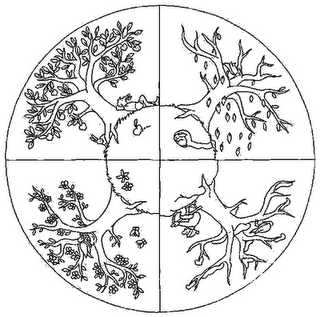 CUESTIONARIO DE LA LECTURA PARA EL ALUMNADOPREGUNTAS/ACTIVIDADES DE PREVISIÓN¿Qué te sugiere el título de esta lectura?¿Qué frutos da el peral?¿De qué tamaño crees que es el árbol?¿Qué crees que puede pasar en esta historia?PREGUNTAS/ACTIVIDADES PARA LA COMPRENSIÓNPreguntas literales¿De qué color se le pusieron las hojas al principio?¿Qué les pasaba a las hojas?¿De qué estaban las ramas llenas antes de que decidiera dormirse?¿Quiénes le despertaron de su sueño?¿Qué animales pedían comida?Preguntas inferenciales¿En qué estación del año comienza el cuento?¿En qué estación del año comienza a florecer el árbol?¿En qué estación del año ofrecía sus peras el árbol?Preguntas valorativas¿Crees que el árbol era bueno con sus amigos? ¿Por qué?TEMPORALIZACIÓN DEL DESARROLLO PEDAGÓGICO DE LA LECTURATítulo de la lectura:El pequeño peralNivel/Ciclo al que va dirigida:Primer Ciclo de Educación Primaria. Segundo CursoIntencionalidad Didáctica:Conocer los efectos que producen las estaciones en las plantas.SesiónEstrategias para desarrollar la fluidez lectoraEstrategias para el desarrollo de la comprensión lectora1Lectura por el maestro a modo de ejemplo.Después lectura coral junto con el maestro.Vocabulario: Localización en el texto de palabras y expresiones importantes para la comprensión.Previsión: Preguntar al alumnado tras leer solamente el título que qué cree que va a pasar en el texto.Podemos hacer un ejercicio en el que los alumnos realicen oraciones en las que empleen el vocabulario anterior.2Eco-lectura.Los alumnos marcan con un color los signos de puntuación.Realizar las preguntas de comprensión literal.3Lectura individual alternada.Realizar las preguntas de comprensión inferencial y valorativas.4Lectura silenciosa.Resumen oral de la lectura modelada por parte del maestro que irá escribiendo en la pizarra hasta conseguir un resumen general de la lectura que será después copiada por el alumnado.5Trabajar el dibujo de la lectura y realizar otro por el alumnado.